Β4. Σχέδιο Δράσης του Τμήματος - Θεματικός Κύκλος «Δημιουργώ και Καινοτομώ-Δημιουργική Σκέψη και Πρωτοβουλία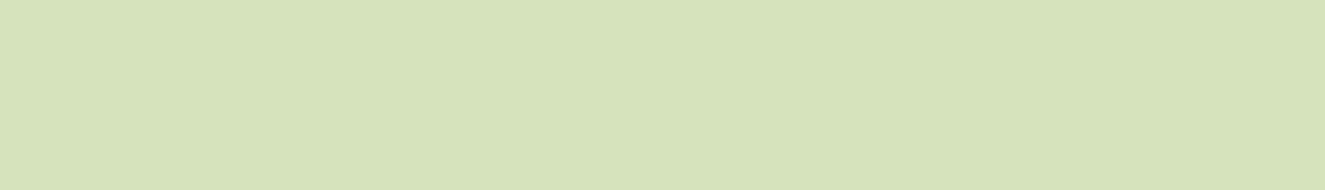 ΣΧΕΔΙΟ ΔΡΑΣΗΣ ΤΟΥ ΤΜΗΜΑΤΟΣ ΣΧΟΛΙΚΟΥ ΕΤΟΥΣ 2020-21Σελ. 2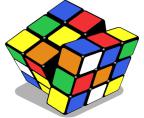 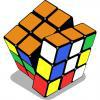 17Θεματικός Κύκλος:Δημιουργώ και Καινοτομώ- Δημιουργική Σκέψη και ΠρωτοβουλίαΕπιμέρους Θεματικές Ενότητες/Υποενότητες:  Δράσεις δημιουργικότητας και καινοτομίαςΤίτλος/τίτλοι προγραμμάτωνΟ δικός μας τίτλοςΝέες Τεχνολογίες Ένα βιβλίο γεμάτο αναμνήσεις! Α) δεξιότητες που πρόκειται να καλλιεργηθούν Τα  νήπια μέσα από την εμπλοκή τους στη συγκεκριμένη δράση που θα αναπτυχθεί στο σχολείο τους θα καλλιεργήσουν και θα αναπτύξουν πολυεπίπεδες δεξιότητες.Ειδικότερα :Δεξιότητες ΜάθησηςΔημιουργικότητα Επικοινωνία Κριτική σκέψη Συνεργασία Δεξιότητες ΖωήςΕνσυναίσθηση και ευαισθησίαΚοινωνικές ΔεξιότητεςΜΙΤ: Δεξιότητες της τεχνολογίας και της επιστήμηςΓραμματισμός στα μέσα Τεχνολογικός γραμματισμός  Ψηφιακός γραμματισμός Δεξιότητες του νουΕπίλυση προβλημάτωνΠλάγια σκέψηΣτρατηγική σκέψηΣτόχοι Σχεδίου ΔράσηςΒ) στόχους που θέτουμε ως προς τον θεματικό κύκλο και την (τις) επιμέρους θεματική(-κες) ενότητα (-τες)Στόχοι Σχεδίου ΔράσηςΝα έρθουν σε επαφή τα νήπια/προνήπια με θέματα που αφορούν την επιστήμη και την τεχνολογίαΝα κατανοήσουν τα χαρακτηριστικά της μάθησης μέσα από τον προβληματισμόΝα σχεδιάσουν και να αναπτύξουν ένα  ολοκληρωμένο πρόγραμμαΝα αναπτύξουν δεξιότητες  ψηφιακού και τεχνολογικού γραμματισμούΝα έρθουν σε επαφή τα νήπια/προνήπια με θέματα που αφορούν την επιστήμη και την τεχνολογίαΝα κατανοήσουν τα χαρακτηριστικά της μάθησης μέσα από τον προβληματισμόΝα σχεδιάσουν και να αναπτύξουν ένα  ολοκληρωμένο πρόγραμμαΝα αναπτύξουν δεξιότητες  ψηφιακού και τεχνολογικού γραμματισμούΓ) τους στόχους που επιπροσθέτως θέτουμε ή σε σύνδεση με το πρόγραμμα σπουδών των γνωστικών αντικειμένων Η ανάπτυξη του συγκεκριμένου προγράμματος βασίζεται στις αρχές της ομαδοσυνεργατικής διδασκαλίας και μαθητοκεντρικής μάθησης. Στόχος  του συγκεκριμένου προγράμματος είναι η γνωριμία και εξοικείωση των νηπίων  με τις δυνατότητες των νέων τεχνολογιών. Η δημιουργία ενός ηλεκτρονικού βιβλίου σε επίπεδο τάξης νηπιαγωγείου αποτελεί ένα εκπαιδευτικό εργαλείο που μπορεί να χρησιμοποιηθεί στη διδασκαλία όλων των γνωστικών αντικειμένων (διαθεματική προσέγγιση),  αφού η ολοκλήρωσή του προϋποθέτει γλωσσικές δραστηριότητες  ( π.χ συγγραφή κειμένων), μαθηματικές δεξιότητες (γεωμετρία, μαθηματικοί υπολογισμοί  π.χ κατά την  επιλογή και τοποθέτηση των καταλληλότερων και πιο ενδεικτικών φωτογραφιών και ζωγραφιών  των παιδιών),εικαστική έκφραση (π.χ ζωγραφιές και ομαδικές κατασκευές που θα συμπεριληφθούν στο ηλεκτρονικό βιβλίο).Ακολουθία εργαστηρίωνΕργαστήριο 1Δραστηριότητα 1η : 2 διδακτικές ώρες Προεργασία. Γνωριμία με τον κόσμο του ηλεκτρονικού εντύπου. Παρουσίαση στους μαθητές μέσα από τον υπολογιστή ηλεκτρονικών βιβλίων, ηλεκτρονικών μαθητικών εφημερίδων κ.λ.πΔραστηριότητα 2η : 2 διδακτικές ώρες  Εξοικείωση με το ηλεκτρονικό βιβλίο. Καταγραφή των διαπιστώσεων των παιδιών για τις δυνατότητες του ηλεκτρονικού βιβλίου. Σύγκριση ηλεκτρονικού - παραδοσιακού βιβλίου. Δημιουργία πίνακα με πλεονεκτήματα και μειονεκτήματα του ηλεκτρονικού βιβλίου σε σχέση με το παραδοσιακό Εργαστήριο 2Δραστηριότητα 1η : 2 διδακτικές ώρες Παρουσίαση στα παιδιά του τρόπου δημιουργίας ενός ηλεκτρονικού βιβλίου.Δραστηριότητα 2η : 2 διδακτικές ώρες Διάλογος και ανταλλαγή απόψεων για τη θεματολογία του δικού μας  ηλεκτρονικού βιβλίου.Εργαστήριο 3 5 διδακτικές ώρες Επιλογή και παρουσίαση  ενός ελεύθερου λογισμικού προγράμματος για δημιουργία ηλεκτρονικού βιβλίου. (www.i-nous.org)Εξοικείωση των νηπίων με τις δυνατότητες του  συγκεκριμένου προγράμματος. (Το συγκεκριμένο εργαστήριο θα αναπτυχθεί σε τουλάχιστον πέντε διδακτικές ώρες αφού θα πρέπει όλα τα παιδιά να χρησιμοποιήσουν τον υπολογιστή ώστε να μπορέσουν να γνωρίσουν και να αντιληφθούν το πως ακριβώς θα εργαστούν)Δραστηριότητα 1η: 2 διδακτικές ώρες Επιλογή μέσα από τη συλλογή φωτογραφιών (τις οποίες έχουμε αποθηκεύσει στον υπολογιστή του σχολείου) των ενδεικτικότερων, οι οποίες αποτυπώνουν την εξέλιξη και τα αποτελέσματα των δράσεων που αναπτύχθηκαν στο νηπιαγωγείο και αφορούν στα εργαστήρια δεξιοτήτων.Δραστηριότητα 2η: 3 διδακτικές ώρες Δημιουργία  ψηφιακών ζωγραφιών από τα νήπια, οι οποίες θα συμπεριληφθούν στο ηλεκτρονικό μας βιβλίο.Εργαστήριο 5Δραστηριότητα 1η: 3 διδακτικές ώρες Συγγραφή κειμένου ( με τη βοήθεια της νηπιαγωγού) το οποίο θα συμπεριληφθεί στο  ηλεκτρονικό βιβλίο και θα παρουσιάζει περιληπτικά τους θεματικούς άξονες  των εργαστηρίων δεξιοτήτων που αναπτύχθηκαν στο νηπιαγωγείο.Δραστηριότητα 2η:  2 διδακτικές ώρες Συγγραφή και τοποθέτηση λεζάντας κάτω από τις φωτογραφίες.Εργαστήριο 62 διδακτικές ώρες Αποστολή με ηλεκτονικό ταχυδρομείο του ηλεκτρονικού μας βιβλίου σε γονείς και φορείς που ενεπλάκησαν στην υλοποίηση των εργαστηρίων δεξιοτήτων. (Δήμος Παλαμά, Τροχαία, Πρωτοβάθμια εκπαίδευση κ.τ.λ)Εργαστήριο 7Προσαρμογές για τη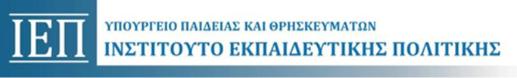 συμμετοχή και την ένταξηλων των μαθητών/τριώνΤο σύνολο του μαθητικού δυναμικού του συγκεκριμένου νηπιαγωγείου  ανέρχεται σε 11 μαθητές. Η δομή του προγράμματος επιτρέπει τη συμμετοχή όλων των μαθητών, εξασκώντας πολλαπλές μορφές νοημοσύνης και διαφορετικές δεξιότητές τους συμπληρωματικά στις πιο παραδοσιακές εκπαιδευτικές προσεγγίσεις. Με αυτό τον τρόπο δίνεται η ευκαιρία σε όλους τους μαθητές να συμμετέχουν ανεξαρτήτως μαθησιακού, κοινωνικού-πολιτισμικού υποβάθρου, βλέποντας τις όποιες διαφοροποιήσεις ως μαθησιακό πλεονέκτημα που εμπλουτίζει την εκπαίδευση και όχι ως εμπόδιο.Το σύνολο του μαθητικού δυναμικού του συγκεκριμένου νηπιαγωγείου  ανέρχεται σε 11 μαθητές. Η δομή του προγράμματος επιτρέπει τη συμμετοχή όλων των μαθητών, εξασκώντας πολλαπλές μορφές νοημοσύνης και διαφορετικές δεξιότητές τους συμπληρωματικά στις πιο παραδοσιακές εκπαιδευτικές προσεγγίσεις. Με αυτό τον τρόπο δίνεται η ευκαιρία σε όλους τους μαθητές να συμμετέχουν ανεξαρτήτως μαθησιακού, κοινωνικού-πολιτισμικού υποβάθρου, βλέποντας τις όποιες διαφοροποιήσεις ως μαθησιακό πλεονέκτημα που εμπλουτίζει την εκπαίδευση και όχι ως εμπόδιο.Το σύνολο του μαθητικού δυναμικού του συγκεκριμένου νηπιαγωγείου  ανέρχεται σε 11 μαθητές. Η δομή του προγράμματος επιτρέπει τη συμμετοχή όλων των μαθητών, εξασκώντας πολλαπλές μορφές νοημοσύνης και διαφορετικές δεξιότητές τους συμπληρωματικά στις πιο παραδοσιακές εκπαιδευτικές προσεγγίσεις. Με αυτό τον τρόπο δίνεται η ευκαιρία σε όλους τους μαθητές να συμμετέχουν ανεξαρτήτως μαθησιακού, κοινωνικού-πολιτισμικού υποβάθρου, βλέποντας τις όποιες διαφοροποιήσεις ως μαθησιακό πλεονέκτημα που εμπλουτίζει την εκπαίδευση και όχι ως εμπόδιο.Φορείς και άλλεςσυνεργασίες που θαΣυνεργασία με τους γονείςεμπλουτίσουν το πρόγραμμάμαςΤελικά προϊόντα πουπαρήχθησαν από τους/τις-Συλλογή ψηφιακών φωτογραφιών -Ψηφιακά έργα - ζωγραφιές νηπίων-Ψηφιακό βιβλίο-Συλλογή ψηφιακών φωτογραφιών -Ψηφιακά έργα - ζωγραφιές νηπίων-Ψηφιακό βιβλίο-Συλλογή ψηφιακών φωτογραφιών -Ψηφιακά έργα - ζωγραφιές νηπίων-Ψηφιακό βιβλίο-Συλλογή ψηφιακών φωτογραφιών -Ψηφιακά έργα - ζωγραφιές νηπίων-Ψηφιακό βιβλίομαθητές/τριες κατά τηδιάρκεια των εργαστηρίωνΕκπαιδευτικό υλικό καιεργαλεία που παρήχθησαναπό τους/τις μαθητές/τριες-Ψηφιακό βιβλίο-Ψηφιακό βιβλίοακό βιβλίοκατά τη διάρκεια τωνεργαστηρίωνΑξιολόγηση - ΑναστοχασμόςΠεριγράφουμε  τη  μεθοδολογία  με  την  οποία  υποστηρίζει  το  πρόγραμμα  τηνΠεριγράφουμε  τη  μεθοδολογία  με  την  οποία  υποστηρίζει  το  πρόγραμμα  τηνΠεριγράφουμε  τη  μεθοδολογία  με  την  οποία  υποστηρίζει  το  πρόγραμμα  τηνπάνω στην υλοποίησηαξιολόγηση, με φύλλα από το προτεινόμενο υλικό, με άλλους τρόπους, δομημένηαξιολόγηση, με φύλλα από το προτεινόμενο υλικό, με άλλους τρόπους, δομημένηαξιολόγηση, με φύλλα από το προτεινόμενο υλικό, με άλλους τρόπους, δομημένησυζήτηση  με  τους  μαθητές,  εννοιολογικοί  χάρτες  αρχικοί  -τελικοί  ,  ...)  καισυζήτηση  με  τους  μαθητές,  εννοιολογικοί  χάρτες  αρχικοί  -τελικοί  ,  ...)  καισυζήτηση  με  τους  μαθητές,  εννοιολογικοί  χάρτες  αρχικοί  -τελικοί  ,  ...)  καιεπισυνάπτουμε τα εργαλείαεπισυνάπτουμε τα εργαλείαεπισυνάπτουμε τα εργαλείαΕκδηλώσεις διάχυσης καιΚείμενο έως 100 λέξεις (με βάση την αξιολόγηση και τον αναστοχασμό) και σεΚείμενο έως 100 λέξεις (με βάση την αξιολόγηση και τον αναστοχασμό) και σεΚείμενο έως 100 λέξεις (με βάση την αξιολόγηση και τον αναστοχασμό) και σεΣυνολική αποτίμηση τηςμορφή λίστας.μορφή λίστας.μορφή λίστας.υλοποίησης της υποδράσης-Ανάρτηση στην ιστοσελίδα του νηπιαγωγείου του ηλεκτρονικού βιβλίου-Ανάρτηση στην ιστοσελίδα του νηπιαγωγείου του ηλεκτρονικού βιβλίου-Καταγραφή των φωτογραφιών των εργαστηρίων και δημιουργία Power            Point που μπορεί να δοθεί στους γονείς των νηπίων-Καταγραφή των φωτογραφιών των εργαστηρίων και δημιουργία Power            Point που μπορεί να δοθεί στους γονείς των νηπίων